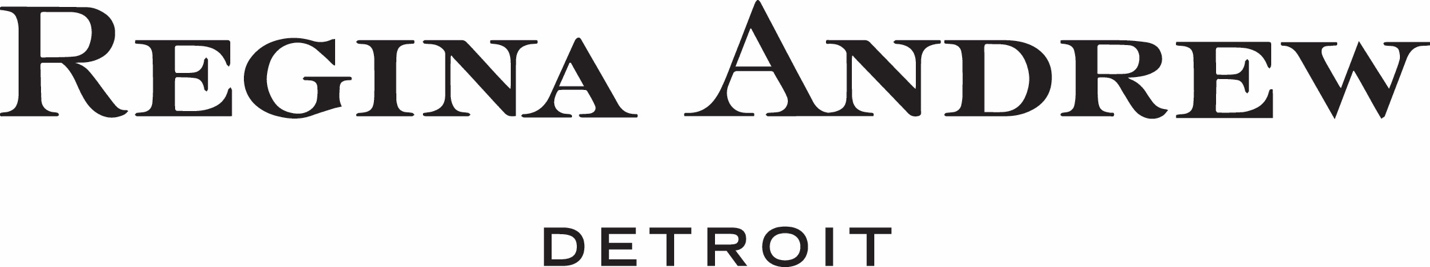 FOR IMMEDIATE RELEASE                                             	Contact: Mary Leigh HowellSHOWROOM: IHFC IH006    				   ml@maryleighhowell.com    	                                                                                                	                                                                                                      (336) 317-7713ROMANCING THE STONE: ALABASTER, CONCRETE, CERAMIC AND CAST GLASS LEAD THE INTRODUCTIONS FROM REGINA ANDREW DETROIT THIS SEASONDETROIT, Oct. 18, 2022 - Luxury lighting and home decor brand Regina Andrew Detroit turns to stone this season, both natural and manmade, to bring the oomph and drama to its new lighting and decor. This fall’s stunners examine the earth’s resources for inspiration, from the glow of natural alabaster to the coarse texture of concrete.“Alabaster is such a unique stone,” said Carla Regina, co-founder and COO of Regina Andrew Detroit. “Each piece is different, with slight color and veining variations,  but they all create a romantic glow.” In addition to materials, customers will find design influence from an LA-modern to French deco, and other natural materials such as leather and wood, all to appeal to those who have a passion for meticulous detail and timeless design.Lighting FixturesGorgeous lighting fixtures are at the heart of RAD’s product line, and introductions for October Market continue to up the design level of the collection. Standing out in the chandelier category is the Styx Chandelier, with globes made of natural alabaster around a natural brass base, which makes the piece feel like sculpture when it isn’t in use. The Selena Chandelier is an artful display of tailored layered rings that move from 2D to 3D, offered in several shapes with a lustrous gold leaf finish. The fixtures add warmth and movement to a room. A number of pendants also will be unveiled during October Market, including two that bring warmth to the room. The Jubilee Pendant offers a balance of texture and ambiance, with a tapered fabric shade trimmed in leather whipstitch for a rustic yet refined look. The metal base and oversized finial have a classic nod making them ideal for kitchen and bathroom installations. The Emerson Bell Jar Pendant is based on an antique mercury glass style that has been cherished for centuries, updated with oil-rubbed bronze hardware for modern spaces. --more--Page 2, RAD Romancing the StoneSconces from RAD are known for their clean lines and striking detail. The new Salon Sconce furthers that reputation with a rounded dome made of natural alabaster and a body made of plated steel, a combination that is both durable and classic. Table LampsRAD is also introducing more than ten new table lamps during Market, ranging in size and materials. The Royal Table Lamp, a luxurious ceramic option, is a beautiful and timeliness piece inspired by traditional Chinese vases in a stunning blue floral design accented by a crystal base. With a sleek silhouette and rustic charm ideal for any modern traditional home, the Hattie Mini Lamp features a textured concrete orb base paired with a dramatic cylinder shade made entirely of natural brass. Also of note is the Bella Table Lamp, showcasing tiers of four, hand-crafted cast glass flowers suspended along a natural brass bass and giving off a vibe that is strong and graceful. FurnitureHighlighting the new furniture offerings during October Market are the Fraya Tables, a collection of tables made in Detroit of solid white oak with clean lines and minimalist details. Fraya is available as an end table, cocktail table or nesting side tables for added design versatility. Decorative Accessories RAD is known for bold, impactful decorative accessories made of natural materials and exquisite metals that bring the perfect missing details to every room. In addition to sculptures, wooden, leather and metal trays and accessories is a new collection of Decorative Horn Pieces. Made up of vases and sculptures, the horn offerings are matte instead of the usual shiny finish and are complemented by natural brass for a more casual feel. There are more than seven new mirror designs in RAD’s High Point introductions. Leading the collection is the Candice Mirror, a rectangular mirror with an undulating gilded frame and beveled mirror edge that lends a feminine, glamorous look. The substantial size of the mirror - 25.5”x44” - makes it an eye-catching addition to any modern, transitional or traditional home. The Regina Andrew Detroit showroom is located in IHFC - IH006, Commerce, Floor 1. # # #About Regina Andrew DetroitRegina Andrew Detroit’s lighting, furniture and décor spark self-expression and creativity through unforgettable design. For more than 20 years at their Detroit studio, company co-founders Carla Regina and James Andrew have fueled authentic designs that run a continuum from industrial noir to restrained elegance. For more information visit ReginaAndrew.com or connect via Facebook, Instagram, Twitter or Pinterest.